Measuring with SpoonsLook at the recipe below and decide if the ingredients require you to measure with measuring spoons or not. Complete the chart below by filling in the ingredients that require you to measure with spoons, the amount needed in the recipe as well as what spoons you need to add together to get the desired amount.Mexican Chili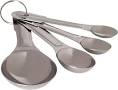 250g ground beef500mL red kidney beans250mL tomato sauce10mL garlic50mL chopped onion                                             25mL chili powder12mL basil3mL salt2mL pepper2mL paprika1mL cumin6mL oregano4mL parsleyIngredientAmountSpoonsgarlic10mL5mL + 5mL